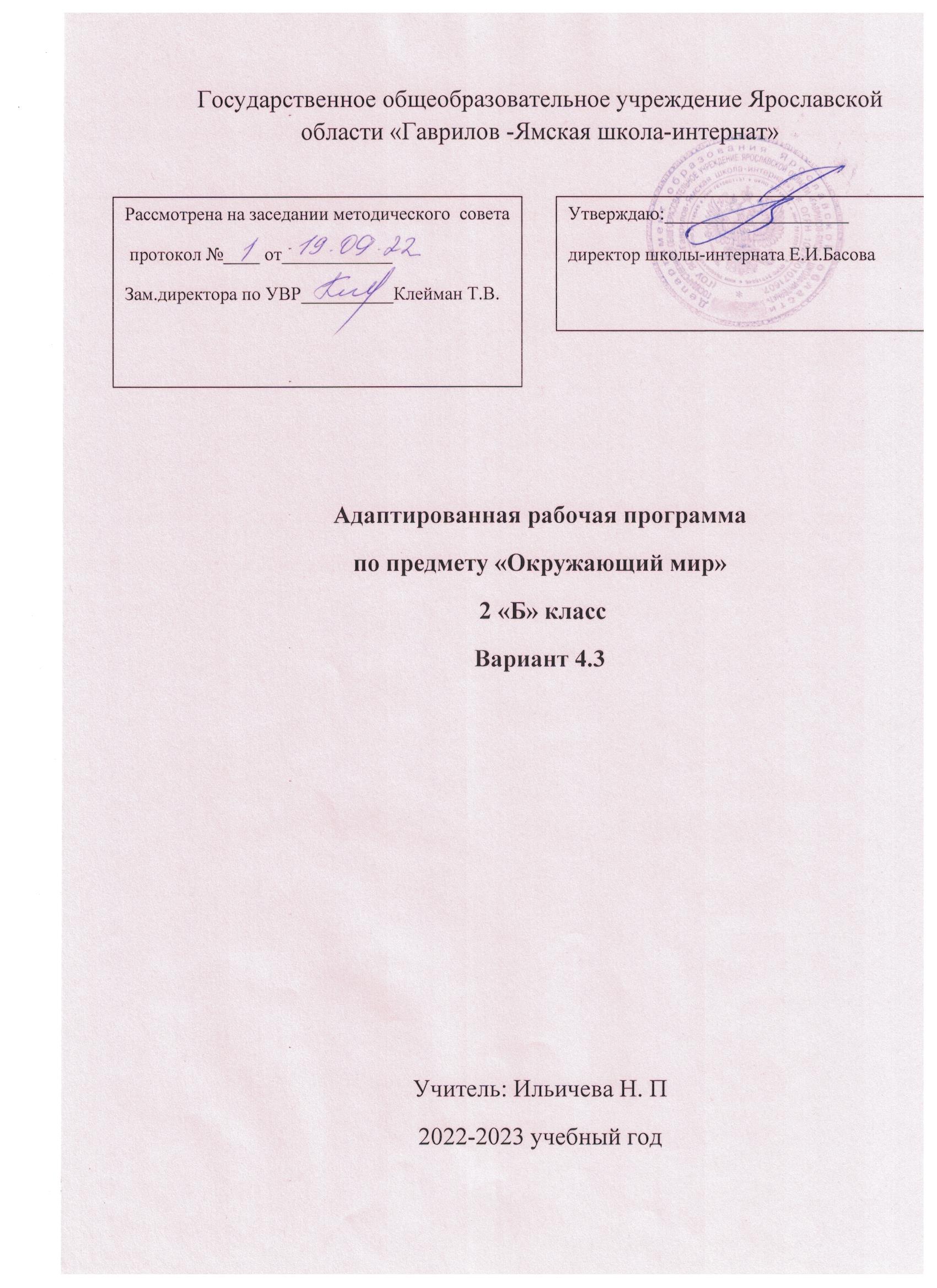 Пояснительная запискаОснова рабочей программы:Рабочая программа разработана на основе: Федерального государственного стандарта начального общего образования для детей с ограниченными возможностями здоровья и, утвержденного приказом Министерства образования и науки Российской Федерации от «19» декабря 2014 г. № 1598 , Федерального государственного стандарта начального общего образования для детей с ограниченными возможностями здоровья и, утвержденного приказом Министерства образования и науки Российской Федерации от «19» декабря 2014 г. № 1599 Программы для подготовительного, 1 – 4 классов специальных (коррекционных) образовательных учреждений VIII вида под редакцией В. В. Воронковой;Данная рабочая программа ориентирована на учебник Матвеева Н.Б. Мир природы и человека. Учебник. 1 кл (ч.2). 8 вид.- М.:Просвещение,2018. Учебный предмет «Мир природы и человека» входит в образовательную область «Естествознание». Актуальность и педагогическая целесообразность программы определяется запросом общества на оптимальную адаптацию и интеграцию детей с умственной отсталостью в социум.  Согласно АООП образования обучающихся с легкой умственной отсталостью основной целью обучения предмету «Мир природы и человека» является накопление детьми комплекса представлений об объектах и явлениях непосредственно окружающих ребенка, и об объектах, обеспечивающих формирование общей, упрощенной, но разносторонней картины современной действительности.Место учебного предмета «Мир природы и человека» в учебном плане Рабочая программа по окружающему миру предусматривает во 2 классе – 34часа за год согласно Учебному плану 2022 - 2023 учебный год.Цели изучения курса:Формирование представлений о многообразии растений, их строении, приспособлении к разным условиям жизниФормирование представлений о разнообразии животного мира , приспособление животных к различным условиям обитания, их повадках. Формирование элементарных представлений о строении тела человека, его лица, работе органов чувств.В процессе реализации данных целей достигаются следующие задачи курса:- Владение социально-бытовыми умениями в повседневной жизни- Владение навыками коммуникации и принятыми ритуалами социального взаимодействия- Осмысление социального окружения и своего места в немПланируемые результаты освоения учебного предметаЛичностные:•	формирование навыков коммуникации и ритуалов социального взаимодействия; •	принятие и освоение социальной роли обучающегося; •	формирование и развитие социально значимых мотивов учебной деятельности;  •	умение сотрудничать с взрослыми и сверстниками в разных социальных ситуациях;•	формирование умения принимать цели и произвольно включаться в деятельность, следовать предложенному плану и работать в общем темпе; •	формирование установки на безопасный образ жизни.развитие умений и навыков познания и самопознания через накопление опыта эстетического переживания;•	умение познавать окружающий мир и свою роль в нем как преобразователя, через учебную трудовую деятельность.На уроках прослеживается межпредметная связь с уроками: •	чтение: изучение произведений о временах года, животных, растениях, человеке; •	музыка: прослушивание композиций, связанных с сезонными изменениями в неживой природе;•	физическая культура: выполнение упражнений, способствующих укреплению осанки, развитию моторики.       Отличительной особенностью динамических и музыкальных пауз является положительный и эмоциональный разряд, который получают дети. Физкультминутки помогают не только снять напряжение, усталость, ослабленность внимания детей, но и развить творческую активность, воображение, активизируют мыслительную деятельность. Кроме этого организуется попеременная работа обучающихся за конторкой и за партой.       На уроках широко используются игровой и занимательный материал, наглядные и технические средства обучения.  Предметные:•	правильно называть изученные объекты и явления;•	 различать 3–4 комнатных растения, их части, осуществлять уход за комнатными растениями; •	различать наиболее распространенные овощи и фрукты, объяснять, где они растут, как используются человеком; •	различать домашних и диких животных, рыб, описывать их повадки, образ жизни; •	выполнять элементарные гигиенические правила;•	различать признаки времен года, объяснять причину сезонных изменений в природе. Особенности реализации общеобразовательной программы при обучении слепых и слабовидящих учащихся с нарушением интеллектаРеализация учебной программы обеспечивает особые образовательные потребности слепых и слабовидящих учащихся через:1.	постановку коррекционных задач:•	обучать направлять внимание детей на соответствие образца выполняемым заданиям (поделкам), соблюдая пропорции, формы, величину и другие признаки;•	овладевать умениям сравнивать объекты, предметы по форме, величине и т.д.;•	уточнять соответствие конструкции поделки натуральному предмету (стилизованные фигурки животных и т.д.);•	формировать представления учащихся о натуральных предметах;•	развивать точность и согласованность движений пальцев рук.2.	методические приёмы, используемые на уроках:	при использовании классной доски все записи учителем и учениками выполняются крупно и сопровождаются словесными комментариями;	сложные рисунки, таблицы и большие тексты предъявляются учащимся на карточках, выполненных с учетом требований к наглядным пособиям для слабовидящих детей;	при рассматривании рисунков и схем учителем используется специальный алгоритм подетального рассматривания, который постепенно усваивается учащимися и для самостоятельной работы с графическими объектами и в целом постоянно уделяется внимание зрительному анализу;	оказывается индивидуальная помощь при ориентировке учащихся в учебнике;	для улучшения зрительного восприятия при необходимости применяются оптические приспособления.3.	коррекционную направленность каждого урока:	соблюдение оптимальной зрительной нагрузки на уроках и при выполнении домашних заданий (уменьшенный объём заданий);	рассадка учащихся за партами в соответствии с характером нарушения зрения;	соблюдение повышенных требований к освещённости классного помещения;	соблюдение требований специальной коррекционной школы к изготовлению раздаточных материалов и при использовании технических средств.4.	соблюдение требований к организации пространстваВажным условием организации пространства, в котором обучаются слабовидящие обучающиеся, является безопасность и постоянство предметно-пространственной среды, что предполагает:•	определенное предметное наполнение школьных помещений (свободные проходы к партам, входным дверям, отсутствие выступающих  углов и другое);•	соблюдение необходимого для слабовидящего обучающегося светового режима (обеспечение беспрепятственного прохождения в школьные помещения естественного света; одновременное использование естественного и искусственного освещения; возможность использования дополнительного индивидуального источника света и другое);•	оперативное устранение факторов, негативно влияющих на состояние зрительных функций слабовидящие (недостаточность уровня освещенности рабочей зоны, наличие бликов и другое), осязания, слуха;•	определенного уровня освещенности школьных помещений;•	определение местоположения парты в классе для слабовидящих в соответствии с рекомендациями врача-офтальмолога;•	использование оптических, тифлотехнических, технических средств, в том числе и средств комфортного доступа к образованию.При организации учебного процесса необходимо учитывать гигиенические требования. Из-за быстрой утомляемости зрения возникает особая необходимость в уменьшении зрительной нагрузки. В целях охраны зрения детей и обеспечения работоспособности необходимо:•	рассаживать учащихся с учётом особенности зрения;•	непрерывная продолжительность чтения  не должна превышать 10 минут; •	при изготовлении печатных пособий использовать шрифт Arial не менее 14, печать через 1,5 интервала;•	чередование зрительной, слуховой и тактильной нагрузки; фронтальной и индивидуальной формы работы; теоретической и практической работы; •	достаточное разнообразие соответствующих карточек, наглядности и пособий.•	проводить физкультминутки;•	использовать индивидуальные средства коррекции;•	использовать подставку;•	использование ТСО не более 15 минут;•	изображение на экране должно быть качественными, ярким и контрастным;•	расстояние от центра экрана до пола должно составлять 1,0–1,5 м;•	не допускать выключение и включение общего освещения во время просмотра видеофрагментов и просмотр в полной темноте; •	в солнечные дни использовать жалюзи;•	осуществлять контроль за правильной позой учащихся во время занятий.При работе с иллюстрациями, макетами и натуральными объектами следует:•	материал должен быть крупным, четким, контурированным (предмет на картинке должен быть обведён чёрным контуром, ширина которого не более 5 мм);•	содержать небольшое количество деталей;•	сопровождать осмотр объектов словесным описанием, помогая подетально формировать учащимся целостный образ;•	рельефные изображения должны быть не крупнее ладони;•	на контрастном фоне: черно-желтый, сине-желтый, черно-белый.Содержание учебного предмета за курс 2 класса (распределение тем, увеличение или уменьшение количества часов на изучение тем, особенности проведения лабораторных работ в соответствии с особенностями контингента) соответствует адаптированной учебной программе. (АДАПТИРОВАННАЯ ОСНОВНАЯ ОБРАЗОВАТЕЛЬНАЯ ПРОГРАММА начального общего образования обучающихся с нарушением зрения с легкой умственной отсталостью (интеллектуальными нарушениями) в 4.3.Содержание программыПрограмма по предмету «Окружающий мир» во 2 классе состоит из четырех разделов:1.Живая природа. 2.Растения. 3.Животные. 4.Человек. 